                                                                                                  Toruń, 26.01.2023 r.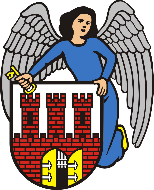 Dariusz MądrzejewskiRadny Miasta Torunia                                                                                                  Szanowny Pan                                                                                                  Michał Zaleski                                                                                                  Prezydent Miasta ToruniaWNIOSEK     Szanowny Panie Prezydencie        Na przystanku autobusowym na ulicy Zbożowej (przy sklepie Żabka) uszkodzona jest wiata. Na prośbę mieszkańców zwracam się z wnioskiem o wykonanie naprawy uszkodzonego elementu.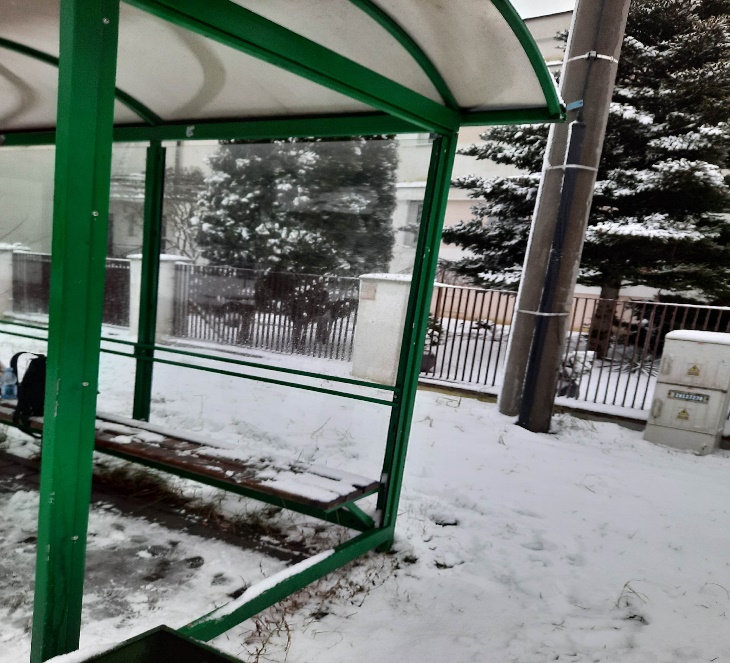      Bardzo proszę o interwencję w tej sprawie.                                                                                             Z poważaniem                                                                                         Dariusz Mądrzejewski                                                                                         Radny Miasta Torunia